«Земля для стройки»: надежный сервис в выборе жильяКомфортный климат и развитая инфраструктура притягивают в регион тысячи людей для дальнейшей жизни. В таком случае стоит ответственно подойти к выбору места под строительство жилья. Надежным помощником в этом деле является сервис «Земля для стройки». Эксперты ППК «Роскадастр» по Краснодарскому краю рассказывают о пользе сервиса. Сервис «Земля для стройки» упрощает процедуру оформлениятерритории для жилищного строительства.«На территории Краснодарского края сформирован «банк земли» для жилищного строительства на 527 земельных участках и территориях площадью 7956,64 га.Управлением Росреестра по Краснодарскому краю организована работа с участием представителей региональных органов власти и местного самоуправления в Краснодарском крае для сбора данных о земельных участках и территориях, которые потенциально можно использовать под жилую застройку», – рассказывает заместитель руководителя Управления Росреестра по Краснодарскому краю Сергей Осипов.«Сервис «Земля для стройки» даёт возможность оформить права на земельные участки как гражданам, так и юридическим лицам. Причем поиск свободных участков можно осуществить по всей территории России, по всему массиву выявленных свободных земель, пригодных под жилищное строительство. –отмечает заместитель директора ППК «Роскадастр» по Краснодарскому краю Светлана Галацан.На сегодняшний день на территории Краснодарского края выявлено 476 территорий и земельных участков, пригодных под строительство ИЖС, их общая площадь составляет 1070,65 га.Для строительства многоквартирных домов пригоден 51 участок и территории, их площадь 6885,99 га.Процедура подбора участка для строительства проста. Для этого нужно зайти на сайт Публичной кадастровой карты, затем выбрать в критериях поиска «Жилищное строительство» и ввести в поисковую строку следующую комбинацию знаков: номер региона, двоеточие и звездочку (23:*), и начать поиск.Система отобразит имеющиеся в регионе свободные земельные участки, а также сведения о них, к примеру, площадь, адрес объекта, категорию земель.После выбора земельного участка появляется возможность направить обращение о своей заинтересованности использовать территорию в уполномоченный орган, нажав на ссылку «Подать обращение» в информационном окне объекта.______________________________________________________________________________________________________Пресс-служба филиала ППК «Роскадастр» по Краснодарскому краю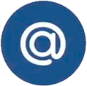 press23@23.kadastr.ru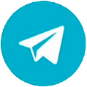 https://t.me/kadastr_kuban